Государственное природоохранное учреждение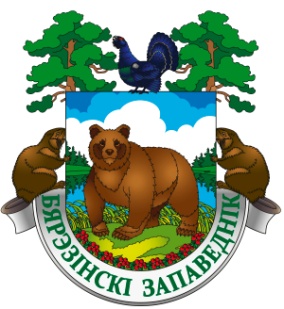 «Березинский биосферный заповедник»Витебская обл., Лепельский р-н, д. Домжерицы, ул. Центральная, д. 3 тел. +375 21 323 77 18; +375 (33) 378 03 23 e-mail: tourism@berezinsky.by  сайт: www.berezinsky.by __________________________________________________________________________________________________________________________________
(27 ноября 2021 – 28 ноября 2021, гостиничный комплекс «Сергуч»)Приглашаем всех желающих на главное приключение уходящей осени! ** На детей до 16 лет питание приобретается по желанию
Бронирование и информация по тел.: +375 (2132) 37730, +375 (44) 5545552	e-mail: tourism@berezinsky.byОтправимся на встречу приключениям вместе!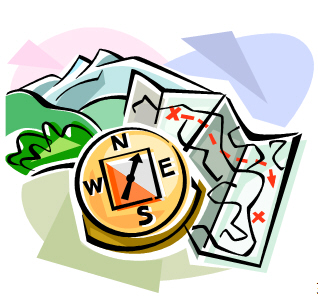 * К прохождению веревочного парка допускаются лица, ростом свыше 150 см и весом до 100 кгСтоимость программы:1.Проживание в гостиничном комплексе «Сергуч»- Однокомнатный номер «Стандарт» - 70BYN/ номер                    - Двухкомнатный номер «ДеЛюкс» - 90BYN/ номер- Трёхкомнатный номер «Семейный» - 150BYN/ номер2. Прочие туристические услуги- Питание** в ресторане «Сергуч (завтрак, тематический ужин) – 30 BYN/чел- Экскурсионно-развлекательная программа (входной билет и экскурсия в «Лесном зоопарке» и зоопарке «Домашних животных», экскурсия по экотропе) –  12 BYN/взр Цена на одного взрослого: от 77 BYNБесплатные бонусы в туре:- Мастер-класс по вязке узлов - Экскурсионно-развлекательная программа (входной билет и экскурсия в вольерах, экскурсия по экотропе) для детей в возрасте до 16 лет- Участие в хайк-квесте- Прохождение трассы верёвочного парка «Лесные забавы»- Просмотр мультфильма в кинозале Дома экологического просвещения- Дополнительное место в номереДополнительный бонус!Семьям предоставляется скидка на проживание в размере 15% 